Domov pro osoby se zdravotním postižením Horní Bříza, příspěvková organizaceU Vrbky 486, 330 12 Horní BřízaIČO 00022578Zápis v Obchodním rejstříku u Krajského soudu v Plzni, oddíl Pr., vložka 653Název dodavatele:Stamed s.r.o.Vřesová 66733008 Zruč-SenecČeská republikaIČO: 29161941,Objednávka 2023/286Objednáváme :Dle cenové nabídky č. NAV0824/2324Sprchovací křeslo SOFLEX manual 1 ksPředpokládaná cena: bez DPH 106 798,26 kč / s DPH 122 818,00 kčS objednávkou souhlasím:Příkazce operace Mgr. Radek Vyhnálek, MBASprávce rozpočtu Ing. Jana Vodičková ŠejbováObjednávku vystavil : Jarošová MagdaSchváli: Burešová SoňaV Horní Bříze: 1.11. 2023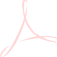 Telefon: +420 606 676 295	e-mail: vedoucia@domovhb.czFakturační údaje:Domov pro osoby se zdravotním postižením Horní Bříza, příspěvková organizace U Vrbky 486, 330 12 Horní BřízaZápis v Obchodním rejstříku vedeném u Krajského soudu v Plzni, oddíl pr., vložka 653, IČ: 00022578Bankovní spojení : 14136371/0100Dodavatel souhlasí se zveřejněním této objednávky v Registru smluv v plném rozsahu.Zveřejnění zajistí objednatel.Datum:	podpis dodavatele